BMW
Corporate CommunicationsInformacja prasowa
Marzec 2015
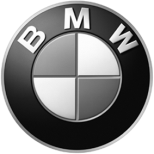 BMW prezentuje „Vehicular Small Cell” na Mobile World Congress 2015 w Barcelonie.Podczas Kongresu BMW Group wraz z peiker acustic GmbH & Co. KG oraz Nash Technologies GmbH zaprezentowali wyniki projektu „Vehicular Small Cell”, który ma poprawić odbiór połączeń komórkowych w pojazdach.W ostatnich czasach nastąpiła istna eksplozja intensywności użytkowania urządzeń przenośnych, jak smartfony, tablety czy inne bezprzewodowo łączące się ze światem zewnętrznym. Jednakże silne ekranowanie sygnału radiowego, jakie powoduje karoseria auta, często zakłóca lub przerywa transmisję danych, na której opiera się ta łączność. Właśnie ten problem wzięli sobie za cel naukowcy w ramach programu „Vehicular Small Cell”.Femtocell to miniaturowa stacja bazowa telefonii komórkowej, służąca do wzmocnienia sygnału GSM w pomieszczeniach biurowych i mieszkalnych. W ramach programu „Vehiculat Small Cell” po raz pierwszy stworzono femtocell do zastosowań mobilnych i samochodowych. Urządzenie automatycznie nawiązuje bezprzewodową łączność pomiędzy wszystkimi urządzeniami mobilnymi w samochodzie – także tymi należącymi do pasażerów – a anteną zewnętrzną samochodu. Poprawa łączności i siły sygnału ogromnie redukuje zakłócenia i przerwy w łączności, pozwala też na transmisję danych o większej gęstości, poprawiając tym samym również jakość połączeń typu internetowego (e-mail, surfowanie po Sieci, streaming muzyki).W przypadku pytań prosimy o kontakt z:Katarzyna Gospodarek, Corporate Communications ManagerTel.: +48 728 873 932, e-mail: katarzyna.gospodarek@bmw.plBMW GroupBMW Group, w której portfolio znajdują się marki BMW, MINI oraz Rolls-Royce, jest światowym liderem wśród producentów samochodów i motocykli segmentu premium. Oferuje również usługi finansowe, a także z zakresu mobilności. Firma posiada 30 zakładów produkcyjnych i montażowych w 14 państwach oraz ogólnoświatową sieć sprzedaży w ponad 140 krajach. W 2014 roku BMW Group sprzedała na całym świecie ok. 2,118 mln samochodów oraz 123 000 motocykli. W 2013 r. jej zysk przed opodatkowaniem wyniósł 7,91 mld euro przy dochodach 76,06 mld euro (dane za rok finansowy). Na dzień 31 grudnia 2013 r. globalne zatrudnienie sięgało 110 351 pracowników.Źródłem sukcesu BMW Group jest długofalowe planowanie oraz działanie w sposób odpowiedzialny. Ważną częścią strategii firmy jest zrównoważony rozwój w aspekcie społecznym i ochrony środowiska w całym łańcuchu dostaw, pełna odpowiedzialność za produkt oraz  zobowiązania na rzecz oszczędzania zasobów. Polityka ta stanowi integralną część strategii rozwoju przedsiębiorstwa.www.bmwgroup.com Facebook: http://www.facebook.com/BMW.PolskaTwitter: http://twitter.com/BMWGroupYouTube: http://www.youtube.com/BMWGroupviewGoogle+: http://googleplus.bmwgroup.com